ПОЗОРИШТЕ АТЕЉЕ 212СВЕТОГОРСКА   БР. 21БЕОГРАД Број: 474.Датум: 12.02.2020.годинеКОНКУРСНА ДОКУМЕНТАЦИЈА                                 ЗА ЈАВНУ НАБАВКУ- УСЛУГА                 УСЛУГЕ   ОБЕЗБЕЂЕЊА  ОБЈEKТА                        ЈАВНА НАБАВКА МАЛЕ ВРЕДНОСТИ                                 Јавна набавка број: У-1.2.1/2020                                                                      Београд,                                                          Фебруар, 2020. годинеНа основу чл. 39. и 61. Закона о јавним набавкама („Сл. гласник РС” бр. 124/2012, 14/15 и 68/15, у даљем тексту: Закон), чл. 6. Правилника о обавезним елементима конкурсне документације у поступцима јавних набавки и начину доказивања испуњености услова („Сл. гласник РС” бр. 86/2015) и Правилника о допуни правилника о обавезним елементима конкурсне документације у поступцима јавних набавки и начину доказивања испуњености услова(“Службени гласник РС“ бр.41/2019), Одлуке о покретању поступка јавне набавке мале вредности деловодни број 412. од 07.02.2020. године и Решења о образовању Комисије за јавну набавку мале вредности деловодни број 413. од 07.02.2020. године, припремљена је:Конкурсна документација садржи 44.стране: 	I ОПШТИ ПОДАЦИ О ЈАВНОЈ НАБАВЦИ	Назив, адреса и интернет страница наручиоца:Наручилац: Позориште Атеље 212 Адреса: Светогорска 21ПИБ: 100049752Матични број:07023880Интернет страница наручиоца:www.atelje212.rsВрста поступка јавне набавке:Предметна јавна набавка се спроводи у поступку јавне набавке мале вредности, у складу са Законом и подзаконским актима којима се уређују јавне набавке.Предмет јавне набавке:Предмет јавне набавке су услуге –Услуге обезбеђења објекта, ЈН број У-1.2.1/2020Циљ поступка:Поступак јавне набавке се спроводи ради закључења уговора о јавној набавци.Резервисана јавна набавкаНије у питању резервисана јавна набавка.Контакт лице:Славица Срзентић, е- mail adresa:   javnenabavke@atelje212.rs  	II ПОДАЦИ О ПРЕДМЕТУ ЈАВНЕ НАБАВКЕ	1.Предмет јавне набавке:Предмет јавне набавке број У-1.2.1/2020 су услуге обезбеђења објекта.Назив и ознака из општег речника набавке: 79710000-услуге обезбеђењаОпис партијеПредметна набавка није обликована по паријама.Врста оквирног споразумаПредметни поступак се не спроводи ради закључења оквирног споразума.1.Врста услугеУслуге	обезбеђења	објекта	које	обухватају	услуге	физичко-техничког	обезбеђења	и противпожарне заштите објекта Позоришта Атеље 212.2.Техничке карактеристикеТехничке карактеристике услуга које су предмет ове јавне набавке дате су у Поглављу IV. конкурсне документације - Техничка спецификација.3. КвалитетУ складу са захтевима из Техничке спецификације .4.Количина и опис услугаПредметна услуга обухвата: пружање услуга физичко-техничког обезбеђења и противпожарне заштите објекта Позоришта Атеље 212, у свему у складу са Техничком спецификацијом.Начин спровођења контроле и обезбеђивања гаранције квалитета:Контрола извршених услуга изводиће се у складу са Техничком спецификацијом.Рок извршењаУ складу са Уговором.Место извршења:Објекат Позоришта Атеље 212, Светогорска 21, Београд.НАПОМЕНА:Пре достављања понуде, а ради сагледавања обима задатка, понуђачима ће бити омогућен обилазак локације, о свом трошку, у присуству представника Наручиоца.Наручилац ће организовати обилазак локације, али само уз претходну пријаву на меморандуму понуђача и достављање списка овлашћених лица понуђача (са именом и презименом).Понуђачи могу да изврше обилазак локације ради подношења понуде што ће се евидентирати од стране Наручиоца на обрасцу потврде о обиласку локације.Пријаве за обилазак се најављују дан раније и достављају електронском поштом на адресу jelenad@atelje212.rs. О термину за обилазак локације заинтересовани понуђач ће бити обавештен у року од 24 часа од пријема пријаве , на исти начин како је доставио пријаву, а обиласци ће се организовати радним даном од 10-15 часова.Лица која су пријављена за обилазак објекта треба да у договерено време дођу на локацију која ће бити достављена у обавештењу о обиласку локације.Контакт особа: Јелена Дукић, jelenad@atelje212.rs 	IV ТЕХНИЧКА СПЕЦИФИКАЦИЈА	Локација објекта: Позориште Атеље 212 се налази у ул. Светогорској  број 21,11 000 Београд.Опис објекта: Објекат се налази се на делимично ограђеној парцели. На парцелу се улази из улице Светогорске бр. 21- главни улаз за посетиоце и колски улаз из улица Светогорске и Влајковићеве (налази се ПП рампа).Објекат има неколико улаза: главни улаз из улице Светогорске, помоћни – противпожарни из улице Светогорске и Влајковићеве (ПП пут) ту је смештен и службени улаз са портирницом, улаз на Летњу позорницу и још два панична излаза у дворишном делу објекта.Објекат има неколико нивоа: ниво А- техничке просторије, магацински простор и простор Мале сцене и део административног простора, Ниво Б- Велика сцена са фоајеом за улаз публике , ниво Ц- горњи фоаје, галерија Велике сцене и део административног простора, ниво Д- простор пробне сале и део административног простора, ниво Е- простор фундуса костима, административног дела и простора студија.Објекат је опремљен, системом аутоматске дојаве пожара (адресибилним), системима за гашење пожара у техничком блоку и режијама (системи са халоном и угљен диоксидом), системом против паничне расвете, системом ПП клапни , сопственом хидроподстаницом и хидрантском мрежом и системом видео надзора.Објекат је реконструисан 1992. године. Позориште Атеље 212 је сврстано у II.2 групу подкатегорију 6 угрожености од пожара, односно у категорију објеката са повећаним ризиком. Служба заштите од пожара је организована са укупно 6 запослених на пословима дежурства и непосредног гашења пожара.Површина објекта: 3639 м2.Услуга обезбеђења обухвата услуге физичко- техничког обезбеђења и против пожарне заштите објекта.На основу Акта о процени ризика урађеног према Закону  о приватном обезбеђењу(„Сл.гласник РС“, бр.104/2013, 42/2015 и 87/2018) и  горе наведеног Решења неопходно је да објекат буде двадесетчетири сата обезбеђен редовном службом обезбеђења која би радила у сменама у складу са важећим прописима. Како Позориште има два своја радника ангажована на пословима ватрогасца који раде у наведеним сменама неопходно је ангажовати још 6 извршилаца који би радили по усвојеном плану дежурстава, као и ангажовање додатних извршилаца ради обезбеђења манифестација које се одвијају у објекту или замене два запослена радника позоришта у случају одсуства два запослена радника позоришта.Површина објекта: 3639 м2.Услуга обезбеђења обухвата услуге физичко- техничког обезбеђења и против пожарне заштите објекта.Непосредни извршилац услуга физичког обезбеђења и противпожарне заштите је у обавези да цео објекат са двориштем и помоћним објектима обилази у интервалима од 2 сата и то евидентира у Књизи дежурстава.Задатак физичко- техничког обезбеђења и противпожарне заштите је заштита запослених, посетилаца, имовине, културних добара и повереног им објекта од могућности отуђивања, оштећења предмета и имовине, повређивања и недоличног понашања посетилаца, нарушавања правила понашања својствених објектима културе , као и предузимање превентивних мера заштите од пожара и мера заштите од пожара, у складу са Законом о заштити од пожара и Правилима заштите од пожара Наручиоца.Услуга физичко- техничког обезбеђења која је предмет ове јавне набавке обухвата обезбеђење објекта Позоришта Атеље 212 и у оквиру услуга физичко- техничког обезбеђења, Понуђач је дужан да обезбеди:Заштиту од оштећења мобилијара и ентеријера у објекту , заштита екстеријера - исписивање графита као и различити облици отуђивања имовине и крађе;Надгледање и пропуштање возила у паркинг простор у дворишном делу зграде позоришта у складу са захтевима Наручиоца, уз коришћење постојећег видео надзора над паркингомНадгледање простора покривених видео камерама, из простора пријавницеПослове праћења и контроле возила у дворишту Позоришта Атеље 212, рад са рампом на уласку у дворишни део из Влајковићеве улицеСарадњу са свим инспекцијским службама при интервенцијама истихПредузимање превентивних мера у случају откривања кривичног дела или других појава  у вези целокупне безбедности (обавештавање оперативног центра, полиције, одговорног лица Крајњег Корисника услуга обезбеђења;);Да се предметна услуга врши стручно и квалитетно са пуном професионалном пажњом и у складу са правилима струке, уз стриктно поштовање законских прописа, стандарда и норматива који важе за ову врсту послова;Да за предметну услугу утврди режим и систем рада непосредних извршилаца обезбеђења у објектима, у складу са затеченим стањем и непосредним увидом у стање објеката.Услуга противпожарне заштитеУ оквиру услуге противпожарне заштите Понуђач је у обавези да предметне услуге врши у складу са Законом о заштити од пожара подзаконским општим актима, важећимстандардима квалитета и интерним актима Позоришта, који ће бити уручени Понуђачу чија је понуда изабрана као најповољнија, приликом увођења у посао.У оквиру услуге противпожарне заштите Понуђач је дужан да обезбеди:Оспособљеност непосредних извршилаца за руковање апаратима, другим уређајима и средствима за гашење пожара- положен стручни испит;Оспособљеност непосредних извршилаца за руковање ПП централомПредузимање свих превентивних мера у циљу сузбијања могућности настанка пожара;Обавештавање најближе ватрогасне јединице надлежног органа за унутрашње послове, као и руководиоца објекта (према списку достављеном од стране наручиоца приликом увођења у посао) о избијању пожара, учешће у гашењу почетних пожара и отклањање последица истихОбављање и других послова из области превентивне заштите од пожара, а све у складу са позитивним прописима;Услуге противпожарне заштите вршиће се на целокупном простору објекта, који је ближе описан у делу Опис објекта, у оквиру овог поглавља. Свакодневни послови – противпожарне заштите објеката и простора:контрола простора и објеката, као и прилаза хидрантима и апаратима за гашење пожара у објектима и налагање отклањања запаљивог материјала на безбедној удаљености од грејних тела (радијатора, електроинсталација и разводних ормара електричне енергије);контрола и спровођење забране држања лако запаљивих материјала, течности и гасова у објектима;контрола и спровођење забране употребе решоа, грејалица и других електричних апарата и уређаја чија намена није предвиђена у објектима, а за које није дата сагласност за коришћење и налагање уклањања истих из објекта;контрола и надзор обављања послова у објектима у складу са упутствима за предузимање превентивних мера заштите од пожара приликом обављања редовних послова и задатака и налагање одржавања чистоће и уклањање запаљивих материјала;контрола и надзор забране пушења и употребе отворене ватре на недозвољеним местима  и осталим просторима у којима је постављено упозорење о забрани пушења;контрола и надзор извођења радова у објектима и спровођење забране извођења радова за које није издато одобрење, а посебно спровођење забране радова заваривања, резања, лемљења и лепљења запаљивим лепковима за чије извођење није дата сагласност Наручиоца;контрола искључења електричних уређаја, светла и остале коришћене опреме у објекту;свакодневна визуелна контрола исправности хидраната и визуелна контрола исправности апарата за гашење пожара и размештај апарата у објектима према плану;обилазак и констатовање пожарног стања, контрола исправности електроинсталација, утичница, прекидача, а посебно подних утичница, као и контрола обезбеђености разводних ормара електричне енергије у објектима;послови ватрогасне страже за време одржавања манифестација у организацији Наручиоца, у складу са Законом о заштити од пожара;надзор и контрола спровођења мера заштите од пожара приликом извођења пиротехничких ефеката за време одржавања манифестација у организацији НаручиоцаПружалац услуга је у обавези да:без одлагања, а најкасније у року од пет дана од дана настанка промене у било којем од података које доказује, о тој промени писано обавести Крајњег корисника (са предлогом мера за решавање промене), и да је документује на прописан начин којим је документовао првобитно стање приликом предаје понуде.достави детаљан опис организације и система контроле рада Пружаоца услуге;за све запослене извршиоце обезбеди, једнообразне комплетне униформе за зимски и летњи период са видно истакнутим амблемом на коме ће писати „обезбеђење“, на коју сагласност даје Наручилац, као и осталу неопходну опрему за рад, све искључиво о свом трошку.обезбеди да се непосредни извршиоци услуге која је предмет набавке придржавају свих прописаних мера из области заштите на раду,обезбеди да непосредни извршиоци услуге која је предмет набавке обилазе, у интервалима од 2 сата током 24 сата, у складу са специфичношћу сваког простора/објекта, простор који обезбеђују и у писаној форми у Књизи дежурстава, констатују уочено, односно затечено стање, а на начин који је прецизно описан, у делу Техничке спецификацијеПонуђач је у обавези да у објекту Наручиоца обезбеди рад система за електронску верификацију присуства службеника обезбеђења у реалном времену којим се одређује учесталост патролирања и присутност на местима која су од виталног значаја за Наручиоца. Систем мора имати могућност израде Извештаја о инцидентима у реалном времену, прављење фотографија и видео снимака у реалном времену  као и њихово  додавање извештајима о обиласцима који се достављају Наручиоцу по захтеву.Систем, такође мора имати могућност праћења активности радника обезбеђења у реалном времену као и давање инструкција службеницима обезбеђења у реалном времену.Обезбеди обуку , о свом трошку, непосредних извршилаца за рад на ПП централи која је смештена у објекту позориштаИма:а) Оперативни центар са 24- часовним дежурством који испуњава предуслове за успостављање телефонске везе (фиксне и мобилне) са запосленим извршиоцима на објектима корисника услуге и омогућава праћење стања на објектима на којима се врши физичка и противпожарна заштита;да достави списак запослених- непосредних извршилаца који ће радити на пословима физичко техничког обезбеђења и противпожарне заштите, а који ће бити ангажовани код Наручиоца и који испуњавају услове из Конкурсне документације;да достави копију лиценци за ангажоване извршиоце у складу са Законом о приватном обезбеђењу (Сл. Гласник РС бр. 104/2013 , 42/2015 и 87/18). Копија наведене лиценце се доставља и приликом замене ангажованих радника;да обезбеди да запослени – непосредни извршиоци услуге која је предмет набавке имају константну сарадњу са органима безбедности, а нарочито у ситуацијама угрожене безбедносне ситуације у објектима које обезбеђују;да обезбеди да запослени – непосредни извршиоци услуге која је предмет набавке у случајевима нарушеног стања противпожарне безбедности обавесте ватрогасну службу, одговорна лица Наручиоца и свој оперативни центар и приступе гашењу почетног пожара;обезбеди превоз за излазак на терен; да обезбеди да се непосредни извршиоци услуге која је предмет набавке мењају по сменама у складу са усвојеним распоредом дежурних радника позоришта у складу са важећим прописима;да има сталну сарадњу са овлашћеним лицем које је решењем постављено од стране Наручиоца; да поступа у складу са примедбама и захтевима Наручиоца у погледу начина обављања посла и поштовању уобичајених правила понашања и да на захтев Наручиоца без образложења изврши замену лица ангажованих на пословима који су предмет јавне набавке. Наручилац задржава право да утиче на избор непосредних извршиоца, који се не могу мењати без сагласности Наручиоца;да сваког првог у месецу, а за претходни месец, у виду писаног Извештаја, обавести Наручиоца о безбедносном и противпожарном стању објекта који су предмет услуге. Извештај треба да садржи све релевантне податке о догађањима, манифестацијама, уласку– изласку материјала, опреме у и из објекта који је предмет заштите, односно да обезбеди да се из објекта ништа не може износити без адекватне документације оверене од стране одговорног лица Наручиоца, да спречава изношење опреме и материјала без пратеће документације и пријављује надлежним лицима Наручиоца кршење ових правила без одлагања, у циљу спречавања истих;да врше контролу уласка и изласка из објекта посетилаца (идентификација и по потреби легитимисање), да обавешавају запослене о посетама, воде прецизну евиденцију о посетама, а посебно о обиласцима инспекцијских органа (Министарства унутрашњих послова и других), и о томе одмах информишу овлашћено лице Наручиоца;да уколико се Наручиоцу појави потреба за додатним радом на обезбеђењу, организује службу у складу са захтевом Наручиоца и да тај рад обрачунава и фактурише по цени сата, а све у складу са датом понудом у спроведеном поступку јавне набавкеПружалац услуга, као и физичка лица која су ангажована на пословима обезбеђења код Пружаоца услуга су у обавези да поседују лиценцу за вршење послова приватног обезбеђења у складу са Законом о приватном обезбеђењу („Сл. Гласник РС“ бр. 104/2013 , 42/2015и 87/18). Пружалац услуга је у обавези да достави Наручиоцу неопходну документацију да испуњава услове за обављање делатности у складу са Законом о приватном обезбеђењу (Сл. Гласник РС бр. 104/2013 , 42/2015 и 87/18).  УСЛОВИ ЗА УЧЕШЋЕ У ПОСТУПКУ ЈАВНЕ НАБАВКЕ ИЗ ЧЛ. 75. И 76. ЗАКОНА Право на учешће у поступку предметне јавне набавке има понуђач који испуњаваобавезне услове за учешће у поступку јавне набавке дефинисане чл. 75 Закона, и то:1.1.Да је регистрован код надлежног органа, односно уписан у одговарајући регистар (чл.75. ст. 1. тач. 1) Закона);Да он и његов законски заступник није осуђиван за неко од кривичних дела као члан организоване криминалне групе, да није осуђиван за кривична дела против привреде, кривична дела против животне средине, кривично дело примања или давања мита, кривично дело преваре (чл. 75. ст. 1. тач. 2) Закона);Да је измирио доспеле порезе, доприносе и друге јавне дажбине у складу са прописима Републике Србије или стране државе када има седиште на њеној територији (чл. 75. ст. 1. тач. 4) Закона);Да поседује важећу дозволу надлежног органа за обављање делатности која је предмет набавке – односно да поседује важећу Лиценцу издату од стане Министарства унутрашњих послова РС за правно лице и то: лиценцу за вршење послова физичко-техничке заштите лица и имовине, и одржавање реда на спортским приредбама јавним скуповима и другим местима окупљања грађана у складу са Законом о приватном обезбеђењу (,,Сл Гласник РС“ број 104/2013 , 42/2015 и 87/18).Понуђач је дужан да при састављању понуде изричито наведе да је поштовао обавезе које произлазе из важећих прописа о заштити на раду, запошљавању и условима рада, заштити животне средине, као и да нема забрану обављања делатности која је на снази у време подношења понуде(чл. 75. ст. 2. Закона).Понуђач који учествује у поступку предметне јавне набавке, мора испунити додатне услове за учешће у поступку јавне набавке, дефинисане чл. 76. Закона, и то:Да у претходних шест месеци од дана објављивања позива за достављање понуда (рачунајући и дан позива) није имао блокаде текућих рачуна ни један дан отворених код пословних банака за обављање платног промета.Да уредно исплаћује зараде запослених у смислу закона (до задњег дана у месецу за претходни обрачунски месец у односу на месец када је објављен позив за достављање понуда), а најдуже са кашњењем за један обрачунски месец.Да је понуђач у претходне две године , рачунајући до дана објављивања позива за подношење понуде, квалитетно пружио услуге физичко-техничког обезбеђења и противпожарне заштите код минимум три наручиоца.Да понуђач поседује Контролно – оперативни центар који ради 24 часа 365 дана годишње.Да понуђач поседује радио везу од чега минимум један репетитор ( ФБ) и 8 ручних радио станица са техничким прегледом (ПР,МЛ);Да понуђач поседује службене мобилне телефоне са претплатничким бројевима. Број службених мобилних телефона треба да одговара броју запослених извршилаца на пословима физичко-техничког обезбеђења и противпожарне заштитеДа понуђач поседује минимум један од Система за електронску верификацију присуства службеника обезбеђења у реалном времену којим се одређује учесталост патролирања и присутност на местима која су од виталног значаја за Наручиоца. Систем мора имати могућност израде извештаја о обиласцима (дневни, недељни, месечни) и мора испуњавати минимум следеће карактеристике:Праћење извештавања о инцидентима у реалном временуПраћење активности радника обезбеђења у реалном временуПраћење активности патролирања у реалном временуИзвештавање о догађајима и активностима у реалном временуГеолоцирање у реалном временуПрављење фотографија и видео снимака у реалном времену као и њихово  додавање извештајима о обиласцима који се достављају Наручиоцу по захтеву.Да понуђач  има ангажовано (по било ком основу ,одређено , неодређено радно време или уговор о привремено повременим пословима) најмање 12 извршилаца са минимумом 6 месеци радног искуства на пословима физичко-техничког обезбеђења и противпожарне заштите који поседују лиценцу издату од стране Министарства унутрашњих послова РС за вршење послова приватног обезбеђења физичком лицуДа понуђач примењује стандарде у пословању и то: ISO 9001:2015 или одговарајући(Систем менаџмента квалитетом), OHSAS 18001:2007или  одговарајући (Систем менаџмента безбедности и здравља на раду), ISO 14001:2015 или одговарајући (Систем заштите животне средине) и ISO 27001:2013или одговарајући (Систем менаџмента заштите и безбедности информација). Поред наведеног потребно је да понуђач испуњава захтеве стандарда SRPS А.L2.002:20015. за пружање услуга физичког обезбеђењада понуђач  поседује полису осигурања од одговорности из делатности, а коју понуђач има закључену са осигуравајућим друштвом, важећу на дан јавног отварања понуда, са минималном сумом од 5.000.000,00 динара по сваком осигураном случају током трајања полисе. У току трајања полисе, износом суме осигурања не сме бити ограничен број штетних догађаја, односно, полиса не сме бити исцрпива ( полиса осигурања чија је сума осигурања изражена по штетном догађају и укупно или агрегатно сматраће се да не испуњава постављени услов).  Понуђач је дужан да обезбеди полису током целог трајања уговора са наручиоцем. Уколико понуду подноси група понуђача, сваки понуђач из групе понуђача, мора да испуни обавезне услове из чл. 75. став 1. тач. 1),2), 4) и 5) Закона, а додатне услове испуњавају заједно.4.Уколико понуђач подноси понуду са подизвођачем, у складу са чл. 80.Закона подизвођач мора да испуњава обавезне услове из чл. 75. став 1. тач. 1) 2)4) и 5) Закона и додатне услове у погледу кадровског капацитета за део набавке који ће понуђач извршити преко подизвођача. 	УПУТСТВО КАКО СЕ ДОКАЗУЈЕ ИСПУЊЕНОСТ УСЛОВА	Испуњеност обавезних услова за учешће у поступку предметне јавне набавке, у складу са чл. 77. став 4. Закона, понуђач доказује достављањем Изјаве (Образац изјаве понуђача, дат је у поглављу V одељак 3.), којом под пуном материјалном и кривичном одговорношћу потврђује да испуњава услове за учешће у поступку јавне набавке из чл.ст. 1. тач. 1., 2., 4. и 5. , Закона , дефинисаних овом конкурсном документацијом.Уз Изјаву понуђач је у обавези да као доказ за испуњење услова из чл. 75. ст. 1 тачка 5достави   важећу Лиценцу издату од стане Министарства унутрашњих послова РС за правно лице и то: лиценцу за вршење послова физичко-техничке заштите лица и имовине, и одржавање реда на спортским приредбама јавним скуповима и другим местима окупљања грађана у складу са Законом о приватном обезбеђењу (,,Сл Гласник РС“ број 104/2013 , 42/2015 и 87/18).Испуњеност услова из члана 75.став 2, којом понуђач потврђује да је поштовао обавезе које произлазе из важећих прописа о заштити на раду, запошљавању и условима рада, заштити животне средине, као и да нема забрану обављања делатности која је на снази у време подношења понуде (чл. 75. ст. 2. Закона), понуђач доказује достављањем Изјаве (Образац изјаве понуђача, дат је у поглављу XII). Испуњеност додатних услова за учешће у поступку предметне јавне набавке, понуђач доказује достављањем следећих доказа:Услов наведен у делу 2.1. Доказ: Потврде НБС-а о броју дана неликвидностиУслов наведен у делу 2.2. Доказ: Копија прве стране задњег обрасца ППП ПД овереног код пореске управе о исплаћеним зарадама запосленихУслов наведен у делу 2.3. Доказ:- Референтна листа понуђача Образац бр. XIII- Списак пружених услуга за претходне две година рачунајући до дана објављивања позива за подношење понуда код минимум три наручиоца- Достављање потписане  Потврде референтног наручиоца о квалитетно пруженим предметним услугама у оригиналу (Образац потврде о извршеним услугама дат је у поглављу бр. XIV)Услов наведен у делу 2.4. Доказ: Изјава дата под пуном кривичном, моралном и матријалном одговорношћу да понуђач поседује Контролно – оперативни центар који ради 24 часа 365 дана годишње. Понуђач је потребно да у изјави наведе локацију на којој се центар налази и да достави копију Уговора о закупу или власнички лист као доказ да се центар налази на наведеној локацији.Услов наведен у делу 2.5. Доказ: Копија Потврде РАТЕЛ-а о важности дозвола за радио станице са техничким прегледом и са доказом да је да је понуђач измирио своје финансијске обавезе према РАТЕЛ-у у 2019. години.Услов наведен у делу 2.6. Доказ: Копија уговора за телефонске услуге са једним од провајдера регистрованог за услуге мобилне телефоније у Републици Србији и копија рачуна или извода из рачуна издата од провајдера за месец децембар 2019. године.Услов наведен у делу 2.7. Доказ: Уговор о куповини или коришћењу система за електронску верификацију службеника обезбеђења или фактура или извод из књиговодствене евиденције о поседовању опреме и каталог или технички опис система из кога се може недвосмислено закључити да систем испуњава захтеване карактеристикеУслов наведен у делу 2.8. Доказ:Изјава понуђача са списком који садржи :- најмање 12 ангажованих извршилаца (по било ком основу, одређено, неодређено радно време или уговор о повремено привременим пословима), са минимумом 6 месеци радног искуства на пословима физичко-техничког обезбеђења и противпожарне заштите, који поседују лиценцу издату од стране Министарства унутрашњих послова РС за вршење послова приватног обезбеђења физичком лицу.копија М-А образаца за сваког за сваког наведеног извршиоца у спискукопија потврде о положеном стручном испиту заштите од пожара издат од стране МУП-а- за сваког наведеног извршиоца у спискуЛиценцу за физичко лице које врши послове приватног обезбеђења издату од стране Министарства унутрашњих послова РС у складу са Законом о приватном обезбеђењу( ,,Сл. Гласник РС“ бр. 104/2013, 42/15 и 87/18 ) за сваког наведеног извршиоца у спискуУслов наведен у делу 2.9. Доказ: Да понуђач примењује стандарде у пословању и то: ISO 9001:2015 или одговарајући(Систем менаџмента квалитетом), OHSAS 18001:2007или  одговарајући (Систем менаџмента безбедности и здравља на раду), ISO 14001:2015 или одговарајући (Систем заштите животне средине) и ISO 27001:2013или одговарајући (Систем менаџмента заштите и безбедности информација). Поред наведеног потребно је да понуђач испуњава захтеве стандарда SRPS А.L2.002:20015. за пружање услуга физичког обезбеђења.Наведени сертификати морају бити издати од стране Акредитованих сертификационих кућа. Достављају се копије наведених сертификата.Услов наведен у делу 2.10. Доказ: доставља копију важеће и исправне полисе осигурања од одговорности на дан отварања понуда, са минималном сумом од 5.000.000,00 динара  по сваком осигураном случају током трајања полисе. Износом суме осигурања, не сме бити ограничен број штетних догађаја, односно, полиса не сме бити исцрпива. Понуђач је дужан да обезбеди полису осигурања од одговорности током целог трајања уговора са наручиоцем.Под исправном полисом сматраће се само она полиса која садржи, односно испуњава све услове у погледу њене форме и садржине који су предвиђени у оквиру текста датог за овај елеменат услова. Рок трајања полисе не сме бити краћи од годину дана од првог дана важности полисе. Наручилац ће прихватити само полисе које садрже франшизу (учешће понуђача у штети) не већу од 5% од укупне вредности осигуране суме, изражену процентуално или у номиналном износу.Уз полису, понуђач је дужан да достави и копије свих пратећих, односно припадајућих докумената који прате исту полису (услови осигурања за онај случај за који је полиса и издата и др.). Понуђач је дужан да достави и потврду о пласману ризика у реосигурању (потврда мора бити издата од стране осигуравајућег друштва). Предметна полиса осигурања ће служити као средство обезбеђења Наручиоца, односно осигурање Наручиоца од одговорности изабраног понуђача за евентуално причињену штету изабраног понуђача по основу законске (опште) одговорности, и то:1.    за штете настале, односно проузроковане за случај смрти, повреде тела или здравља, као и оштећења или уништења ствари трећих лица и2.  за штете настале, односно проузроковане из послова и активности понуђача, као осигураника, и/или из поседовања ствари. Уколико понуду подноси група понуђача,изјаве морају бити потписане од стране овлашћеног лица сваког понуђача из групе понуђача.Додатне услове група понуђача испуњава заједно у складу са конкурсном документацијом. Уколико понуђач подноси понуду са подизвођачем, понуђач је дужан да достави Изјаву подизвођача (Образац изјаве подизвођача, дат је у поглављу V одељак 3.), потписану од стране овлашћеног лица подизвођача. Подизвођач мора да испуни и додатни услов располагања кадровским капацитетом за део набавке који ће понуђач извршити преко подизвођача у складу са захтевима из конкурсне документације.Наручилац може пре доношења одлуке о додели уговора да тражи од понуђача, чија је понуда оцењена као најповољнија, да достави на увид оригинал или оверену копију свих или појединих доказа о испуњености услова.Ако понуђач у остављеном примереном року, који не може бити краћи од 5 дана, не достави на увид оригинал или оверену копију тражених доказа, наручилац ће његову понуду одбити као неприхватљиву.Понуђач није дужан да доставља на увид доказе који су јавно доступни на интернет страницама надлежних органа, који се односе на испуњавање услова из чл. 75. ст. 1. тач. 1.и 4. Закона.Уколико има захтеваних доказа који су јавно доступни на интернет страницама надлежних органа понуђач треба да наведе интернет страницу на којој су тражени подаци јавно доступни. Наручилац неће одбити понуду као неприхватљиву, уколико не садржи доказ одређен конкурсном документацијом, ако понуђач наведе у понуди интернет страницу на којој су подаци који су тражени у оквиру услова јавно доступни. Понуђач има обавезу да у својој понуди јасно наведе интернет страницу на којој су подаци који су тражени у оквиру услова јавно доступни (писана изјава дата у слободној форми са тачним навођењем који подаци тражени у оквиру услова из конкурсне документације на којој интернет страници су доступни), уколико на тај начин жели да докаже испуњеност услова.Приликом сачињавања понуде употреба печата није обавезна (Правилник о допуни Правилника о обавезним елементима конкурсне документације у поступцима јавних набавки и начину доказивања испуњености услова(“Службени гласник РС“ бр.41/2019).Понуђач је дужан да без одлагања писмено обавести наручиоца о било којој промени у вези са испуњеношћу услова из поступка јавне набавке, која наступи до доношења одлуке, односно закључења уговора, односно током важења уговора о јавној набавци и да је документује на прописани начин.ИЗЈАВА ПОНУЂАЧА О ИСПУЊАВАЊУ УСЛОВА ИЗ ЧЛ. 75. У ПОСТУПКУ ЈАВНЕ НАБАВКЕ МАЛЕ ВРЕДНОСТИУ складу са чланом 77. став 4. Закона, под пуном материјалном и кривичном одговорношћу, као заступник понуђача, дајем следећуИ З Ј А В УПонуђач 	[навести назив понуђача] у поступку јавне набавке. Услуге обезбеђења објекта ЈН број У- 1.2.1/2020., испуњава све услове из чл. 75. Закона, односно услове дефинисане конкурсном документацијом за предметну јавну набавку, и то:Понуђач је регистрован код надлежног органа, односно уписан у одговарајући регистар;Понуђач и његов законски заступник нису осуђивани за неко од кривичних дела као члан организоване криминалне групе, да није осуђиван за кривична дела против привреде, кривична дела против животне средине, кривично дело примања или давања мита, кривично дело преваре;Понуђач је измирио доспеле порезе, доприносе и друге јавне дажбине у складу са прописима Републике Србије (или стране државе када има седиште на њеној територији);Да поседује важећу дозволу надлежног органа за обављање делатности која је предмет набавке (Закон о јавним набавкама чл. 75. став 1. тачка 5.)Место:	 Датум: 	Напомена:Понуђач:Уз Изјаву понуђач је у обавези да као доказ за испуњење услова из чл. 75. ст. 1 тачка 5 достави важећу Лиценцу издату од стане Министарства унутрашњих послова РС за правно лице и то: лиценцу за вршење послова физичко-техничке заштите лица и имовине, и одржавање реда на спортским приредбама јавним скуповима и другим местима окупљања грађана у складу са Законом о приватном обезбеђењу  (,,Сл Гласник РС“ број 104/2013 , 42/2015 и 87/18). Уколико понуду подноси група понуђача, Изјава мора бити потписана од стране овлашћеног  лица сваког понуђача из групе понуђача.ИЗЈАВА ПОДИЗВОЂАЧАО ИСПУЊАВАЊУ УСЛОВА ИЗ ЧЛ. 75. ЗАКОНА И ДОДАТНИХ УСЛОВА У ПОСТУПКУ ЈАВНЕ НАБАВКЕ МАЛЕ ВРЕДНОСТИУ складу са чланом 77. став 4. Закона, под пуном материјалном и кривичном одговорношћу, као заступник подизвођача, дајем следећуИ З Ј А В УПодизвођач 	[навести назив подизвођача] у поступку јавне набавке Услуге обезбеђења објекта ЈН број У- 1.2.1/2020., испуњава услове из чл. 75. Закона и додатни услов , односно услове дефинисане конкурсном документацијом за предметну јавну набавку, и то:Подизвођач је регистрован код надлежног органа, односно уписан у одговарајући регистар;Подизвођач и његов законски заступник нису осуђивани за неко од кривичних дела као члан организоване криминалне групе, да није осуђиван за кривична дела против привреде, кривична дела против животне средине, кривично дело примања или давања мита, кривично дело преваре;Подизвођач је измирио доспеле порезе, доприносе и друге јавне дажбине у складу са прописима Републике Србије (или стране државе када има седиште на њеној територији).Да поседује важећу дозволу надлежног органа за обављање делатности која је предмет набавке (Закон о јавним набавкама чл. 75. став 1. тачка 5.)Подизвођач испуњава и додатне услове располагања кадровским капацитетом за део набавке који ће понуђач извршити преко подизвођача.Место: 		Подизвођач:Датум: 			 	Напомена:Уз Изјаву понуђач је у обавези да достави за подзивођача као доказ за испуњење услова из чл. 75. ст. 1 тачка 5 достави важећу Лиценцу издату од стане Министарства унутрашњих послова РС за правно лице и то: лиценцу за вршење послова физичко-техничке заштите лица и имовине, и одржавање реда на спортским приредбама јавним скуповима и другим местима окупљања грађана у складу са Законом о приватном обезбеђењу  (,,Сл Гласник РС“ број 104/2013 , 42/2015и 87/18). Уколико понуђач подноси понуду са подизвођачем, Изјава мора бити потписана од стране овлашћеног лица подизвођача. 	VI УПУТСТВО ПОНУЂАЧИМА КАКО ДА САЧИНЕ ПОНУДУ	1 . ПОДАЦИ О ЈЕЗИКУ НА КОЈЕМ ПОНУДА МОРА ДА БУДЕ САСТАВЉЕНАПонуда мора бити сачињена на српском језику.НАЧИН НА КОЈИ ПОНУДА МОРА ДА БУДЕ САЧИЊЕНАПонуђач подноси понуду непосредно или путем поште у затвореној коверти или кутији, затворену на начин да се приликом отварања понуда може са сигурношћу утврдити да се први пут отвара.На полеђини коверте или на кутији  навести назив и адресу понуђача.У случају да понуду подноси група понуђача, на коверти је потребно назначити да се ради о групи понуђача и навести називе и адресу свих учесника у заједничкој понуди.Начин преузимања конкурсне документације, односно интернет адресa где је конкурсна документација доступна:- Портал јавних набавки, portal.ujn.gov.rs;- Интернет страница наручиоца: www.atelje212.rs.Понуду доставити на адресу: Позориште Атеље 212, Светогорска бр.21, 11 000 Београд, са назнаком:,,Понуда за јавну набавку услуга – Услуге обезбеђења објекта, ЈН бр.У-1.2.1/2020- НЕОТВАРАТИ”.Уколико понуђач поднесе понуду путем поште , мора да обезбеди да иста стигне Наручиоцу дана 21.02.2020. године до 14:00 часова.Понуда се сматра благовременом уколико је примљена од стране наручиоца до 21.02.2020. године до 14:00 часова.Отварање понуда ће се обавити истог дана 21.02.2020. године са почетком у 15:00 часова у просторијама на адреси наручиоца у Београду, Светогорска бр.21, (улаз из Влајковићеве улице) у присуству чланова Комисије за предметну јавну набавку.Наручилац ће, по пријему одређене понуде, на коверти, односно кутији у којој се понуда налази, обележити време пријема и евидентирати број и датум понуде према редоследу приспећа. Уколико је понуда достављена непосредно наручилац ће понуђачу предати потврду пријема понуде. У потврди о пријему наручилац ће навести датум и сат пријема понуде.Понуда коју наручилац није примио у року одређеном за подношење понуда, односно која је примљена по истеку дана и сата до којег се могу понуде подносити, сматраће се неблаговременом.Понуда мора да садржи:Образац понуде са  обрасцем структуре понуђене цене са упутством како да се попуни (Образац VII у конкурсној документацији).Доказе о испуњености услова из члана 77. ЗЈН, који су наведени у Упутству како се доказује испуњеност услова ( поглавље V у конкурсној документацији).Модел   уговора(ОбразацVIII у  конкурсној  документацији).Образац изјаве о независној понуди - (Образац изјаве из поглавља X у конкурсној документацији )Образац изјаве о достављању захтеваног средства финансијског обезбеђења-  (Образац изјаве из поглавља XI у конкурсној документацији )Образац изјаве о поштовању обавеза које произлазе из чл. 75 ст. 2 Закона о јавним набавкама (Образац изјаве из поглавља XII  )Списак (референтна листа понуђача Образац бр. XIII) Образац потврде o извршеним услугама (Образац из поглавља бр. XIV)Образац Изјаве дата под пуном кривичном, моралном и материјалном одговорношћу да понуђач поседује Контролно – оперативни центар који ради 24 часа 365 дана годишње.Споразум којим се понуђачи из групе међусобно и према наручиоцу обавезују на извршење уговора (уколико понуду подноси група понуђача) Понуда мора да садржи све доказе наведене у поглављу V. (Услови за учешће из члана 75. иЗЈН, и Упутства како се доказује испуњеност тих услова), као и обрасце из конкурсне документације.Уколико понуђачи подносе заједничку понуду, група понуђача може да се определи да обрасце дате у конкурсној документацији потписују  сви понуђачи из групе понуђача или група понуђача може да одреди једног понуђача из групе који ће потписивати  обрасце дате у конкурсној документацији, изузев образаца који подразумевају давање изјава под материјалном и кривичном одговорношћу (нпр. Изјава о независној понуди, Изјава о испуњавању услова из чл. 75 ЗЈН, Изјава о испуњавању додатних услова у складу са чл. 76. Закона).Уколико понуђачи подносе заједничку понуду, образци који подразумевају давање изјава под матерјалном и кривичном одговорношћу (Изјава о независној понуди, Изјава о испуњавању услова из чл. 75. и Изјава о испуњавању додатних услова у складу са чл. 76. Закона), достављају се за сваког учесника у заједничкој понуди посебно, и сваки од учесника у заједничкој понуди потписује  образац који се на њега односи.У случају да се понуђачи определе да један понуђач из групе потписује  обрасце дате у конкурсној документацији (изузев образаца који подразумевају давање изјава под материјалном и кривичном одговорношћу), наведено треба дефинисати споразумом којим се понуђачи из групе међусобно и према наручиоцу обавезују на извршење јавне набавке, а који чини саставни део заједничке понуде сагласно чл. 81. Закона.ПАРТИЈЕПредметна јавна набавка није обликована по партијама.ПОНУДЕ СА ВАРИЈАНТАМАПонуде са варијантама нису дозвољене.НАЧИН ИЗМЕНЕ, ДОПУНЕ И ОПОЗИВА ПОНУДЕУ складу са чланом 87. став 6. ЗЈН понуђач може у року за подношење понуде да измени, допуни или опозове своју понуду.Измена, допуна или повлачење понуде је пуноважно ако је Наручилац примио измену, допуну или опозив понуде пре истека рока за подношење понуда.Понуђач је дужан да јасно назначи који део понуде мења односно која документа накнадно доставља.Измену, допуну или опозив понуде треба доставити на адресу: Позориште Атеље 212, Светогорска бр. 21, Београд, са назнаком:“Измена понуде за јавну набавку услуга – Услуге обезбеђења објекта, ЈН бројУ-1.2.1/2020 – не отварати““Допуна понуде за јавну набавку услуга – Услуге обезбеђења објекта, ЈН бројУ-1.2.1/2020 – не отварати““Опозив понуде за јавну набавку услуга– Услуге обезбеђења објекта, ЈН број У-У-1.2.1/2020 – не отварати““Измена и допуна понуде за јавну набавку услуга-Услуге обезбеђења објекта, ЈН бројУ-1.2.1/2020 – не отварати“На полеђини коверте или на кутији навести назив и адресу понуђача. У случају да понуду подноси група понуђача, на коверти је потребно назначити да се ради о групи понуђача и навести називе и адресу свих учесника у заједничкој понуди.По истеку рока за подношење понуда понуђач не може да повуче нити да мења своју понуду.УЧЕСТВОВАЊЕ У ЗАЈЕДНИЧКОЈ ПОНУДИ ИЛИ КАО ПОДИЗВОЂАЧПонуђач може да поднесе само једну понуду.Понуђач који је самостално поднео понуду не може истовремено да учествује у заједничкој понуди или као подизвођач, нити исто лице може учествовати у више заједничких понуда.У Обрасцу понуде (поглавље VII), понуђач наводи на који начин подноси понуду, односно да ли подноси понуду самостално, или као заједничку понуду, или подноси понуду са подизвођачем.ПОНУДА СА ПОДИЗВОЂАЧЕМУколико понуђач подноси понуду са подизвођачем дужан је да у Обрасцу понуде (поглавље VII) наведе да понуду подноси са подизвођачем, проценат укупне вредности набавке који ће поверити подизвођачу, а који не може бити већи од 50%, као и део предмета набавке који ће извршити преко подизвођача.Понуђач у Обрасцу понуде наводи назив и седиште подизвођача, уколико ће делимично извршење набавке поверити подизвођачу.Понуђач је у обавези да за подизвођача достави доказе у складу са конкурсном документацијом за део предмета набавке који ће извршити преко подизвођача.Уколико уговор о јавној набавци буде закључен између наручиоца и понуђача који подноси понуду са подизвођачем, тај подизвођач ће бити наведен и у уговору о јавној набавци.Понуђач је дужан да за подизвођаче достави доказе о испуњености услова који су наведени у поглављу V конкурсне документације, у складу са Упутством како се доказује испуњеност услова.Понуђач у потпуности одговара наручиоцу за извршење обавеза из поступка јавне набавке, односно извршење уговорних обавеза, без обзира на број подизвођача.Понуђач је дужан да наручиоцу, на његов захтев, омогући приступ код подизвођача, ради утврђивања испуњености тражених услова.Понуђач не може ангажовати као подизвођача лице које није навео у понуди, у супротном наручилац ће реализовати средство обезбеђења и раскинути уговор, осим ако би раскидом уговора наручилац претрпео знатну штету.У случају из става 12. члана 80. Закона наручилац је дужан да обавести организацију надлежну за заштиту конкуренције.Уколико понуђач достави понуду са подизвођачем, Наручилац не предвиђа могућност преноса доспелих потраживања директно подизвођачу, за део набавке која се извршава преко тог подизвођачаЗАЈЕДНИЧКА ПОНУДАУколико понуду подноси група понуђача, саставни део заједничке понуде мора бити споразум којим се понуђачи из групе међусобно и према наручиоцу обавезују на извршење јавне набавке, а који обавезно садржи податке из члана 81. ст. 4. тач. 1) и 2) Закона и то податке о:члану групе који ће бити носилац посла, односно који ће поднети понуду и који ће заступати групу понуђача пред наручиоцем,опис послова сваког од понуђача из групе понуђача у извршењу уговораподатке о понуђачу који ће у име групе понуђача дати средство финансијског обезбеђењаГрупа понуђача је дужна да достави све доказе о испуњености услова који су наведени у поглављу V конкурсне документације, у складу са упутством како се доказује испуњеност услова.Понуђачи из групе понуђача одговарају неограничено солидарно према наручиоцу.Задруга може поднети понуду самостално, у своје име, а за рачун задругара или заједничку понуду у име задругара.Ако задруга подноси понуду у своје име за обавезе из поступка јавне набавке и уговора о јавној набавци одговара задруга и задругари у складу са законом.Ако задруга подноси заједничку понуду у име задругара за обавезе из поступка јавне набавке и уговора о јавној набавци неограничено солидарно одговарају задругари.НАЧИН И УСЛОВИ ПЛАЋАЊА, РОК, КАО И ДРУГЕ ОКОЛНОСТИ ОД КОЈИХ ЗАВИСИ ПРИХВАТЉИВОСТ ПОНУДЕНаручилац ће плаћање вршити месечно, а по службеном пријему исправног рачуна.Рачун се испоставља на основу документа – Прегледа остварених радних сати, са подацима за сваког ангажованог извршиоца Пружаоца услуга, који оверава представник Наручиоца, којим се верификује квантитет и квалитет извршених услуга у претходном месецу.Рок плаћања је 45 дана од дана службеног пријема исправног рачуна у складу са Законом о роковима измирења новчаних обавеза у комерцијалним трансакцијама („Сл. гласник РС” бр. 119/2012, 68/2015 и 113/2017)).Плаћање се врши уплатом на рачун понуђача.Не може се прихватити понуђено авансно плаћање, односно понуда понуђача који понуди авансно плаћање биће одбијена као неприхватљива.Рок за почетак пружања услуга не може бити краћи од 1 сата, нити дужи од 2 дана.Рок важења понуде не може бити краћи од 60 дана од дана отварања понуда.У случају истека рока важења понуде, наручилац је дужан да у писаном облику затражи од понуђача продужење рока важења понуде.Понуђач који прихвати захтев за продужење рока важења понуде не може мењати понуду. Рокове понуђач треба прецизно да одреди, у складу са обрасцем понуде.Не могу се прихватити непрецизно одређени рокови (нпр. одмах, по договору, од-до, сукцесивно и сл.). У случају да понуђач непрецизно одреди рокове, понуда ће се сматрати неприхватљивом.ВАЛУТА И НАЧИН НА КОЈИ МОРА ДА БУДЕ НАВЕДЕНА И ИЗРАЖЕНА ЦЕНА У ПОНУДИЦена мора бити исказана у динарима, са и без пореза на додату вредност, са урачунатим свим трошковима које понуђач има у реализацији предметне јавне набавке, с тим да ће се за оцену понуде узимати у обзир цена без пореза на додату вредност.У цену су урачунати сви трошкови које понуђач има у реализацији предметне јавне набавке.Цена је фиксна и не може се мењати.Ако је у понуди исказана неуобичајено ниска цена, наручилац ће поступити у складу са чланом92. Закона.СРЕДСТВО ФИНАНСИЈСКОГ ОБЕЗБЕЂЕЊА Изабрани понуђач је дужан да у року од  пет дана од дана потписивања уговора, као средства финансијског обезбеђења својих уговорних обавеза, достави:-оригинал сопствену бланко меницу за добро извршење посла, без жираната у корист Наручиоца, са меничним овлашћењем за попуну у висини од 10% од уговорене вредности, без ПДВ-а, са клаузулом „без протеста" и „по виђењу" на име доброг извршења посла, као и картон депонованих потписа.Меница мора бити евидентирана у Регистру меница и овлашћења Народне банке Србије.Меница мора бити оверена печатом и потписана од стране лица овлашћеног за заступање, а уз исту мора бити достављено попуњено и оверено менично овлашћење -писмо, са назначеним износом од 10% од укупне уговорене вредности без ПДВ-а. Менично овлашћење потписује овлашћено лице понуђача, чије су име и начин потписивања садржани у картону депонованих потписа.Уз меницу мора бити достављена копија картона депонованих потписа који је издат од стране пословне банке коју понуђач наводи у меничном овлашћењу - писму.Меница за добро извршење посла мора да важи још 30 (тридесет) дана од дана истека рока за коначно извршење свих уговорених обавеза. У случају подношења заједничке понуде, средство обезбеђења доставља понуђач који је у Споразуму одређен као понуђач који ће у име групе понуђача дати средство обезбеђења.Овлашћење за попуњавање менице мора бити потписано и оверено, сагласно Закону о платном промету („Службени лист СРЈ", бр. 3/2002 и 5/2003 и „Службени гласник РС", бр. 43/2004 и 62/2006, 111/2009-др.закон , 31/2011 и 139/2014-др.закон)Наручилац ће активирати меницу за добро извршење посла у случају да понуђач не буде извршавао своје уговорне обавезе у роковима и на начин предвиђен уговоромПо извршењу уговорених обавеза понуђача, средство финансијског обезбеђења за добро извршење посла ће на захтев понуђача  бити враћено.ЗАШТИТА ПОВЕРЉИВОСТИ ПОДАТАКА КОЈЕ НАРУЧИЛАЦ СТАВЉА ПОНУЂАЧИМА НА РАСПОЛАГАЊЕ, УКЉУЧУЈУЋИ И ЊИХОВЕ ПОДИЗВОЂАЧЕПредметна набавка не садржи поверљиве информације које наручилац ставља на располагање.ДОДАТНЕ ИНФОРМАЦИЈЕ ИЛИ ПОЈАШЊЕЊА У ВЕЗИ СА ПРИПРЕМАЊЕМ ПОНУДЕЗаинтересовано лице може, у писаном облику (путем поште на адресу наручиоца, електронском поштом на e-mail: javnenabavke@atelje212.rs ,или путем факса) тражити од наручиоца додатне информације или појашњења у вези са припремањем понуде, при чему може да укаже Наручиоцу и на евентуално уочене недостатке и неправилности у конкурсној документацији, најкасније 5 дана пре истека рока за подношење понуде.Питања треба у писаној форми упутити на адресу:Позориште Атеље 212, Светогорска 21, Београд , уз напомену „ Захтев за додатним информацијама или појашњењима конкурсне документације, ЈН услуга – Услуге обезбеђења објекта бр. У- 1.2.1/2020", или на email: javnenabavke@atelje212.rs , сваког радног дана у периоду од 9:00-16:00 часова.Наручилац ће, у року од 3 (три) дана од дана пријема захтева у случају из чл. 63 став 2, информацију објавити на Порталу јавних набавки, Порталу јавних набавки града Београда и на својој интернет страници.Ако наручилац измени или допуни конкурсну документацију 8 или мање дана пре истека рока за подношење понуда, дужан је да продужи рок за подношење понуда и објави обавештење о продужењу рока за подношење понуда.По истеку рока предвиђеног за подношење понуда наручилац не може да мења нити да допуњује конкурсну документацију.Тражење додатних информација или појашњења у вези са припремањем понуде телефоном није дозвољено.Комуникација у поступку јавне набавке врши се искључиво на начин одређен чланом 20.Закона.ДОДАТНА ОБЈАШЊЕЊА ОД ПОНУЂАЧА ПОСЛЕ ОТВАРАЊА ПОНУДА И КОНТРОЛА КОД ПОНУЂАЧА ОДНОСНО ЊЕГОВОГ ПОДИЗВОЂАЧАПосле отварања понуда наручилац може приликом стручне оцене понуда да у писаном облику захтева од понуђача додатна објашњења која ће му помоћи при прегледу, вредновању и упоређивању понуда, а може да врши контролу (увид) код понуђача, односно његовог подизвођача (члан 93. Закона).Уколико наручилац оцени да су потребна додатна објашњења или је потребно извршити контролу (увид) код понуђача, односно његовог подизвођача, наручилац ће понуђачу оставити примерени рок да поступи по позиву наручиоца, односно да омогући наручиоцу контролу (увид) код понуђача, као и код његовог подизвођача.Наручилац може уз сагласност понуђача да изврши исправке рачунских грешака уочених приликом разматрања понуде по окончаном поступку отварања.У случају разлике између јединичне и укупне цене, меродавна је јединична цена.Ако се понуђач не сагласи са исправком рачунских грешака, наручилац ће његову понуду одбити као неприхватљиву.НЕГАТИВНЕ РЕФЕРЕНЦЕНаручилац може одбити понуду уколико поседује доказе у смислу одредби члана 82.Закона.ВРСТА КРИТЕРИЈУМА ЗА ДОДЕЛУ УГОВОРА, ЕЛЕМЕНТИ КРИТЕРИЈУМА НА ОСНОВУ КОЈИХ СЕ ДОДЕЉУЈЕ УГОВОРИзбор најповољније понуде ће се извршити применом критеријума „Најнижа понуђена цена“.ЕЛЕМЕНТИ КРИТЕРИЈУМА ОДНОСНО НАЧИН НА ОСНОВУ КОЈИХ ЋЕ НАРУЧИЛАЦ ИЗВРШИТИ ДОДЕЛУ УГОВОРА У СИТУАЦИЈИ КАДА ПОСТОЈЕ ДВЕ ИЛИ ВИШЕ ПОНУДА СА ИСТОМ ПОНУЂЕНОМ ЦЕНОМУколико две или више понуда имају исту најнижу понуђену цену, као најповољнија биће изабрана понуда оног понуђача који је понудио краћи рок почетка вршења услуга.Уколико ни након примене горе наведеног резервног елемента критеријума није могуће донети одлуку о додели уговора, наручилац ће уговор доделити понуђачу који буде извучен путем жреба. Наручилац ће писмено обавестити све понуђаче који су поднели понуде о датуму када ће се одржати извлачење путем жреба. Жребом ће бити обухваћене само оне понуде које имају једнаку најнижу понуђену цену и једнак најкраћи рок почетка вршења услуга. Извлачење путем жреба наручилац ће извршити јавно, у присуству понуђача, и то тако што ће називе понуђача исписати на одвојеним папирима, који су исте величине и боје, те ће све те папире ставити у провидну кутију одакле ће извући само један папир. Понуђачу чији назив буде на извученом папиру ће бити додељен уговор. Понуђачима који не присуствују овом поступку, наручилац ће доставити записник извлачења путем жреба.КОРИШЋЕЊЕ ПАТЕНТА И ОДГОВОРНОСТ ЗА ПОВРЕДУ ЗАШТИЋЕНИХ ПРАВА ИНТЕЛЕКТУАЛНЕ СВОЈИНЕ ТРЕЋИХ ЛИЦАНакнаду за коришћење патената, као и одговорност за повреду заштићених права интелектуалне својине трећих лица сноси понуђач.ДОНОШЕЊЕ ОДЛУКЕ У ВЕЗИ СА ОВОМ ЈАВНОМ НАБАКОМ              Одлука о додели Уговора биће донета у року од 10 (десет) дана од дана отварања понуда.Након доношења одлуке Наручилац ће исту објавити на Порталу јавних набавки, Порталу јавних набавки града Београда и на својој интернет страници, у року три дана од дана доношења. 20. ПОШТОВАЊЕ ОБАВЕЗА КОЈЕ ПРОИЗИЛАЗЕ ИЗ ВАЖЕЋИХ ПРОПИСАПонуђач је дужан да у оквиру своје понуде достави изјаву дату под кривичном и материјалном одговорношћу да је поштовао све обавезе које произилазе из важећих прописа о заштити на раду, запошљавању и условима рада, заштити животне средине, као и да нема забрану обављања делатности која је на снази у време подношења понуде. (Образац изјаве из поглавља V конкурсне документације)21. НАЧИН И РОК ЗА ПОДНОШЕЊЕ ЗАХТЕВА ЗА ЗАШТИТУ ПРАВА ПОНУЂАЧАЗахтев за заштиту права може да поднесе понуђач, односно свако заинтересовано лице које има интерес за доделу уговора у конкретном поступку јавне набавке и који је претрпео или би могао да претрпи штету због поступања наручиоца противно одредбама овог ЗЈН.Захтев за заштиту права подноси се наручиоцу, а копија се истовремено доставља Републичкој комисији за заштиту права у поступцима јавних набавки (у даљем тексту: Републичка комисија).Захтев за заштиту права се доставља непосредно на адресу: Позориште Атеље 212, Светогорска бр. 21,11 000  Београд, електронском поштом на e-mail: javnenabavke@atelje212.rs (сваког радног дана, понедељак – петак, у периоду од 09.00 до 16.00 часова) или препорученом пошиљком са повратницом.Захтев за заштиту права може се поднети у току целог поступка јавне набавке, против сваке радње наручиоца, осим ако ЗЈН није другачије одређено. О поднетом захтеву за заштиту права наручилац обавештава све учеснике у поступку јавне набавке, односно објављује обавештење о поднетом захтеву на Порталу јавних набавки и на интернет страници наручиоца, најкасније у року од два дана од дана пријема захтева.Захтев за заштиту права којим се оспорава врста поступка, садржина позива за подношење понуда или конкурсне документације сматраће се благовременим ако је примљен од стране наручиоца најкасније три дана пре истека рока за подношење понуда, без обзира на начин достављања и уколико је подносилац захтева у складу са чланом 63. став 2. ЗЈН указао наручиоцу на евентуалне недостатке и неправилности, а наручилац исте није отклонио.Захтев за заштиту права којим се оспоравају радње које наручилац предузме пре истека рока за подношење понуда, а након истека рока из претходног става, сматраће се благовременим уколико је поднет најкасније до истека рока за подношење понуда.После доношења одлуке о додели уговора из чл.108. ЗЈН или одлуке о обустави поступка јавне набавке из чл. 109. ЗЈН, рок за подношење захтева за заштиту права је пет дана од дана објављивања одлуке на Порталу јавних набавки.Захтевом за заштиту права не могу се оспоравати радње наручиоца предузете у поступку јавне набавке ако су подносиоцу захтева били или могли бити познати разлози за његово подношење пре истека рока за подношење понуда, а подносилац захтева га није поднео пре истека тог рока.Ако је у истом поступку јавне набавке поново поднет захтев за заштиту права од стране истог подносиоца захтева, у том захтеву се не могу оспоравати радње наручиоца за које је подносилац захтева знао или могао знати приликом подношења претходног захтева.Захтев за заштиту права не задржава даље активности наручиоца у поступку јавне набавке у складу са одредбама члана 150. овог ЗЈН.Захтев за заштиту права мора да садржи:назив и адресу подносиоца захтева и лице за контакт;назив и адресу наручиоца;3)податке о јавној набавци која је предмет захтева, односно о одлуци наручиоца;повреде прописа којима се уређује поступак јавне набавке;чињенице и доказе којима се повреде доказују;потврду о уплати таксе из члана 156. ЗЈН;потпис подносиоца.Валидан доказ о извршеној уплати таксе, у складу са Упутством о уплати таксе за подношење захтева за заштиту права Републичке комисије, објављеном на сајту Републичке комисије, у смислу члана 151. став 1. тачка 6) ЗЈН, је:Потврда о извршеној уплати таксе из члана 156. ЗЈН која садржи следеће елементе:да буде издата од стране банке и да садржи печат банке;да представља доказ о извршеној уплати таксе, што значи да потврда мора да садржи податак да је налог за уплату таксе, односно налог за пренос средстава реализован, као и датум извршења налога. * Републичка комисија може да изврши увид у одговарајући извод евиденционог рачуна достављеног од стране Министарства финансија – Управе за трезор и на тај начин додатно провери чињеницу да ли је налог за пренос реализован.износ таксе из члана 156. ЗЈН чија се уплата врши - 60.000 динара; (4) број рачуна: 840-30678845-06;шифру плаћања: 153 или 253;позив на број: подаци о броју или ознаци јавне набавке поводом које се подноси захтев за заштиту права;сврха: ЗЗП; Позориште Атеље 212; јавна набавка ЈН У-1.2.1/2020;.корисник: буџет Републике Србије;назив уплатиоца, односно назив подносиоца захтева за заштиту права за којег је извршена уплата таксе;потпис овлашћеног лица банке, илиНалог за уплату, први примерак, оверен потписом овлашћеног лица и печатом банке или поште, који садржи и све друге елементе из потврде о извршеној уплати таксе наведене под тачком 1, илиПотврда издата од стране Републике Србије, Министарства финансија, Управе за трезор, потписана и оверена печатом, која садржи све елементе из потврде о извршеној уплати таксе из тачке 1, осим оних наведених под (1) и (10), за подносиоце захтева за заштиту права који имају отворен рачун у оквиру припадајућег консолидованог рачуна трезора, а који се води у Управи за трезор (корисници буџетских средстава, корисници средстава организација за обавезно социјално осигурање и други корисници јавних средстава), илиПотврда издата од стране Народне банке Србије, која садржи све елементе из потврде о извршеној уплати таксе из тачке 1, за подносиоце захтева за заштиту права (банке и други субјекти) који имају отворен рачун код Народне банке Србије у складу са ЗЈН и другим прописом.Поступак заштите права регулисан је одредбама чл. 138. - 166. ЗЈН. 22. ЗАКЉУЧЕЊЕ УГОВОРАНаручилац ће уговор доставити понуђачу којем је уговор додељен у року од осам дана од дана протека рока за подношење захтева за заштиту права из члана 149. Закона.У случају да је поднета само једна понуда наручилац може закључити уговор пре истека рока за подношење захтева за заштиту права, у складу са чланом 112. став 2. тачка 5) Закона. 	VII ОБРАЗАЦ ПОНУДЕ СА ОБРАСЦЕМ СТРУКТУРЕ  ПОНУЂЕНЕ  ЦЕНЕ                                                  СА УПУТСТВОМ КАКО ДА СЕ ПОПУНИ	Понуда  бр 	од 	јавну набавку – Услуге обезбеђења објекта, ЈН број У-1.2.1/20201)ОПШТИ ПОДАЦИ О ПОНУЂАЧУПОНУДУ ПОДНОСИ:Напомена: заокружити начин подношења понуде и уписати податке о подизвођачу, уколико се понуда подноси са подизвођачем, односно податке о свим учесницима заједничке понуде, уколико понуду подноси група понуђача.ПОДАЦИ О ПОДИЗВОЂАЧУ Напомена:Табелу „Подаци о подизвођачу“ попуњавају само они понуђачи који подносе понуду са подизвођачем, а уколико има већи број подизвођача од места предвиђених у табели, потребно је да се наведени образац копира у довољном броју примерака, да се попуни и достави за сваког подизвођача.ПОДАЦИ О УЧЕСНИКУ У ЗАЈЕДНИЧКОЈ ПОНУДИ Напомена:Табелу „Подаци о учеснику у заједничкој понуди“ попуњавају само они понуђачи који подносе заједничку понуду, а уколико има већи број учесника у заједничкој понуди од места предвиђених у табели, потребно је да се наведени образац копира у довољном броју примерака, да се попуни и достави за сваког понуђача који је учесник у заједничкој понуди.ОПИС ПРЕДМЕТА НАБАВКЕОбразац понуде понуђач мора да попуни , чиме потврђује да су тачни подаци који су у обрасцу понуде наведени.Уколико понуђачи подносе заједничку понуду,група понуђача може да се определи да образац понуде потписују сви понуђачи из групе понуђача или група понуђача може да овласти једног понуђача из групе понуђача који ће потписати образац понуде. ОБРАЗАЦ СТРУКТУРЕ ПОНУЂЕНЕ ЦЕНЕ СА УПУТСТВОМ  КАКО ДА СЕ ПОПУНИПонуђач је дужан да наведе цене у динарима са свим трошковима, без ПДВ-а и са ПДВ-ом, по свим траженим позицијама, тако да понуђена цена покрива све трошкове које Понуђач има у реализацији набавке. Датум:                                                                                                 Понуђач________________                                                                          ___________________________Место:_________________б) Упутство како да се попуни Образац структуре понуђене цене Образац структуре понуђене цене понуђач попуњава према следећем упутству:колону 4. уписати колико износи јединична цена у динарима радног сата  са свим зависним трошковима без пдв-а;колону 5. уписати колико износи јединична цена у динарима радног сата  са свим зависним трошковима са пдв-ом;колону 7. уписати колико износи укупна цена у динарима без пдв-а, односно цена за планирани обим услуга и то тако што ће помножити јединичну цену без пдв-а( наведену у колони 4) са оквирним обимом радних сати ( који је наведен у колони 6.)колону 8. уписати колико износи укупна цена у динарима са пдв-ом, односно цена за планирани обим услуга и то тако што ће помножити јединичну цену са пдв-ом( наведену у колони 5) са оквирним обимом радних сати ( који је наведен у колони 6.) 	VIII  МОДЕЛ УГОВОРА	У  Г  О  В  О  РУГОВОРНЕ СТРАНЕ:ПРЕДМЕТ УГОВОРАЧлан 1.Предмет овог уговора је пружање услуге обезбеђења објекта Позоришта Атеље 212, у складу са спроведеним поступком јавне набавке мале вредности ЈН број У-1.2.1/2020, као и Одлуке о додели уговора бр. 	 од 	2020.  године,  а  у  свему  према  прихваћеној  Понуди  Пружаоца  услуга  бр. 	од 	. године (у даљем тексту: Понуда) и Техничкој спецификацији , које су саставни део овог Уговора.- Пружалац услуга наступа са подизвођачем/има (назив и седиште,адреса, ПИБ, матични број, лице овлашћено	за	заступање	)	 	, 	,	који	ће	делимично	извршити	предметну	набавку,	у	делу 	).Члан 2.Пружалац услуга се обавезује да пружање услуге из члана 1. овог уговора професионално организује, услуге пружа свакодневно, а све према условима које је прописао Наручилац у конкурсној документацији (у делу Tехничка спецификација), према усвојеној Понуди и у складу са проценом и потребама Наручиоца, и  то:Услуге физичко-техничког обезбеђења:Заштиту   од   оштећења   мобилијара   и   ентеријера у  објекту  ,  заштита	екстеријера - исписивање графита као и различити облици отуђивања имовине и крађе;Надгледање и пропуштање возила у паркинг простор у дворишном делу зграде позоришта у складу са захтевима Наручиоца, уз коришћење постојећег видео надзора над паркингомНадгледање простора покривених видео камерама, из простора пријавницеСарадњу са свим инспекцијским службама при интервенцијама истихПредузимање превентивних мера у случају откривања кривичног дела или других појава у вези целокупне безбедности (обавештавање оперативног центра, полиције, одговорног лица Крајњег Корисника услуга обезбеђења;);Да се предметна услуга врши стручно и квалитетно са пуном професионалном пажњом и у складу са правилима струке, уз стриктно поштовање законских прописа, стандарда и норматива који важе за ову врсту послова;Да за предметну услугу утврди режим и систем рада непосредних извршилаца обезбеђења у објектима, у складу са затеченим стањем и непосредним увидом у стање објеката.Услуга противпожарне заштите:У оквиру услуге противпожарне заштите Пружалац услуга је обавезан да предметне услуге врши у складу са Законом о заштити од пожара и дужан је да пружи:Оспособљеност непосредних извршилаца за руковање апаратима, другим уређајима и средствима за гашење пожара- положен стручни испит;Оспособљеност непосредних извршилаца за руковање ПП централомПредузимање свих превентивних мера у циљу сузбијања могућности настанка пожара;Обавештавање најближе ватрогасне јединице надлежног органа за унутрашње послове, као и руководиоца објекта (према списку достављеном од стране наручиоца приликом увођења у посао) о избијању пожара, учешће у гашењу почетних пожара и отклањање последица истихОбављање и других послова из области превентивне заштите од пожара, а све у складу са позитивним прописима; Свакодневни послови – противпожарне заштите објеката и простора:контрола простора и објеката, као и прилаза хидрантима и апаратима за гашење пожара у објектима и налагање отклањања запаљивог материјала на безбедној удаљености од грејних тела (радијатора, електроинсталација и разводних ормара електричне енергије);контрола и спровођење забране држања лако запаљивих материјала, течности и гасова у објектима;контрола и спровођење забране употребе решоа, грејалица и других електричних апарата и уређаја чија намена није предвиђена у објектима, а за које није дата сагласност за коришћење и налагање уклањања истих из објекта;контрола и надзор обављања послова у објектима у складу са упутствима за предузимање превентивних мера заштите од пожара приликом обављања редовних послова и задатака и налагање одржавања чистоће и уклањање запаљивих материјала;контрола и надзор забране пушења и употребе отворене ватре на недозвољеним местима и осталим просторима у којима је постављено упозорење о забрани пушења;контрола и надзор извођења радова у објектима и спровођење забране извођења радова за које није издато одобрење, а посебно спровођење забране радова заваривања, резања, лемљења и лепљења запаљивим лепковима за чије извођење није дата сагласност Наручиоца;а контрола искључења електричних уређаја, светла и остале коришћене опреме у објекту;свакодневна визуелна контрола исправности хидраната и визуелна контрола исправности апарата за гашење пожара и размештај апарата у објектима према плану;обилазак и констатовање пожарног стања, контрола исправности електроинсталација, утичница, прекидача, а посебно подних утичница, као и контрола обезбеђености разводних ормара електричне енергије у објектима;послови ватрогасне страже за време одржавања манифестација у организацији Наручиоца, у складу са Законом о заштити од пожара;надзор и контрола спровођења мера заштите од пожара приликом извођења пиротехничких ефеката за време одржавања манифестација у организацији НаручиоцаФизичка лица која су ангажована на пословима обезбеђења код Пружаоца услуга су у обавези да поседују лиценцу за вршење послова приватног обезбеђења у складу са Законом о приватном обезбеђењу (Сл. Гласник РС бр. 104/2013 , 42/2015 и 87/18) издату од стране Министарства унутрашњих послова Републике Србије.Члан 3.Пружалац услуга се обавезује да ће Наручиоцу пружати услуге физичко-техничког обезбеђења и противпожарне заштите које су предмет овог уговора свакодневно, у времену од 00,00 – 24,00 сата, у сменском режиму рада, а све према условима и захтевима Наручиоца из дате спецификације услуга.ЦЕНАЧлан 4.Цена радног сата за једног ангажованог извршиоца утврђена је у Понуди Пружаоца услуга из члана 1. овог уговора и износи 	динара без ПДВ-а , односно 	_____________динара са ПДВ-ом.Укупна цена за планирани обим реализације услуга, од  12.000 радних сати, према цени из става 1.овог члана износи износи 	динара без ПДВ-а , односно 	____________динара са ПДВ-ом.Планирани оквирни обим услуга, односно радних сати за услуге које су предмет јавне набавке износи 12.000 радних сати, а стваран, односно реализован обим услуга, односно радних сати биће дефинисан у складу са захтевима и потребама Наручиоца.У цену су урачунати сви зависни и пратећи трошкови.Уговорене цене су фиксне и непроменљиве до коначног извршења уговорене обавезе.ПЛАЋАЊЕЧлан 5.Наручилац се обавезује да за извршене услуге из члана 1. овог уговора, плати према цени из члана4.овог уговора, са обрачунатим порезом на додату вредност, у року од 45 дана од дана пријема исправног рачуна испостављеног за извршене услуге у претходном месецу и пратеће документације из става 2. овог члана уговора.Пружалац услуга се обавезује да уз рачун из става 1. овог члана уговора достави Преглед остварених радних сати, са подацима за сваког ангажованог извршиоца Пружаоца услуга, који оверава представник Наручиоца, којим се верификује квантитет и квалитет извршених услуга у претходном месецу.ПОЧЕТАК И НАЧИН ПРУЖАЊА УСЛУГАЧлан 6.Пружалац услуга је дужан да почне са пружањем услуга из члана 1. овог уговора најкасније у року од_____________	од дана пријема  позива Наручиоца.Пружалац услуга се обавезује да предметне услуге врши према потребама Наручиоца, у складу са важећим прописима и општим актима Наручиоца, као и важећим стандардима квалитета и правилима струке.За штету која настане на имовини Наручиоца, а која је проузрокована кривицом непосредног извршиоца Пружаоца услуга, његовом намером или непажњом, одговара Пружалац услуга.Члан 7.Пружалац услуга је у обавези да:достави списак запослених- непосредних извршилаца који ће радити на пословима физичкотехничког обезбеђења и противпожарне заштите, а који ће бити ангажовани код Наручиоца и који испуњавају услове из Конкурсне документациједостави копију лиценци за ангажоване извршиоце у складу са Законом о приватном обезбеђењу (Сл. Гласник РС бр. 104/2013 , 42/2015 и 87/18)Уколико током трајања уговора дође до дође до замене одређених извршилаца Пружалац услуга је у обавези да и за те извршиоце достави копију лиценци за нове ангажоване извршиоце, у складу са Законом о приватном обезбеђењу (Сл. Гласник РС бр. 104/2013 , 42/2015 и 87/18)обезбеди да запослени – непосредни извршиоци услуге која је предмет набавке имају константну сарадњу са органима безбедности, а нарочито у ситуацијама угрожене безбедносне ситуације у објектима које обезбеђују;обезбеди да запослени – непосредни извршиоци услуге која је предмет набавке у случајевима нарушеног стања противпожарне безбедности обавесте ватрогасну службу, одговорна лица Наручиоца и свој оперативни центар и приступе гашењу почетног пожара;обезбеди превоз за излазак на теренобезбеди да се непосредни извршиоци услуге која је предмет набавке мењају по сменама у складу са усвојеним распоредом дежурних радника позоришта у сменама од 12 часова, у складу са важећим прописимаима сталну сарадњу са овлашћеним лицем које је решењем постављено од стране Наручиоца;поступа у складу са примедбама и захтевима Наручиоца у погледу начина обављања посла и поштовање уобичајених правила понашања и да на захтев Наручиоца без образложења изврши замену лица ангажованих на пословима који су предмет јавне набавке. Наручилац задржава право да утиче на избор непосредних извршиоца, који се не могу мењати без сагласности наручиоца;сваког првог у месецу, а за претходни месец, у виду писаног Извештаја, обавести Наручиоца о безбедносном и противпожарном стању објекта који су предмет услуге. Извештај треба да садржи све релевантне податке о догађањима, манифестацијама, уласку – изласку материјала, опреме у и из објекта који је предмет заштите, односно да обезбеди да се из објекта ништа не може износити без адекватне документације оверене од стране одговорног лица Наручиоца, да спречава изношење опреме и материјала без пратеће документације и пријављује надлежним лицима Наручиоца кршење ових правила без одлагања, у циљу спречавања истих;у објекту Наручиоца обезбеди рад система за електронску верификацију присуства службеника обезбеђења у реалном времену којим се одређује учесталост патролирања и присутност на местима која су од виталног значаја за Наручиоца. Систем мора имати могућност израде извештаја о обиласцима који се достављају Наручиоцу по захтеву.врше контролу уласка и изласка из објекта посетилаца (идентификација и по потреби легитимисање), да обавештавају запослене о посетама, воде прецизну евиденцију о посетама, а посебно о обиласцима инспекцијских органа (министарства унутрашњих послова и других), и о томе одмах информишу овлашћено лице Наручиоца.уколико се Наручиоцу појави потреба за додатним радом на обезбеђењу, организује службу у складу са захтевом Наручиоца и да ће тај рад обрачунавати и фактурисати по цени сата, а све у складу са датом понудом у спроведеном поступку јавне набавке.УГОВОРНА КАЗНАЧлан 8.Уколико Пружалац услуга не започне са пружањем услуга у уговореном року, обавезан је да за сваки дан закашњења плати Наручиоцу износ од 2‰ (промила) укупне уговорене вредности из члана 4. уговора, с тим да укупан износ уговорене казне не може прећи 5% укупне уговорене вредности.У случају из става 1. овог члана приликом исплате Наручилац ће умањити износ на рачуну за износ уговорене казне дефинисане ставом 1. овог члана или упутити налог да му Пружалац услуга уплати износ у висини уговорне казне.За умањење новчаног износа рачуна из разлога наведених у претходном ставу Наручилац није обавезан да тражи сагласност Пружаоца услуга, али је дужан да га у року од 8(осам) дана писаним обавести о разлозима извршеног умањења.Право Наручиоца на наплату уговорне казне не утиче на право Наручиоца да захтева накнаду штете.СРЕДСТВА ФИНАНСИЈСКОГ ОБЕЗБЕЂЕЊАЧлан 9.Пружалац услуга се обавезује да у року од 5 (пет) дана од дана потписивања Уговора достави Наручиоцу:1) оригинал сопствену бланко меницу за добро извршење посла , без жираната у корист Наручиоца, са меничним овлашћењем за попуну у висини од 10% од уговорене вредности, без ПДВ-а, са клаузулом „без протеста" и „по виђењу" на име доброг извршења посла, као и картон депонованих потписа.Меница мора бити евидентирана у Регистру меница и овлашћења Народне банке Србије.Меница мора бити оверена печатом и потписана од стране лица овлашћеног за заступање, а уз исту мора бити достављено попуњено и оверено менично овлашћење -писмо, са назначеним износом од 10% од укупне уговорене вредности без ПДВ-а.Менично овлашћење потписује овлашћено лице понуђача, чије су име и начин потписивања садржани у картону депонованих потписа.Уз меницу мора бити достављена копија картона депонованих потписа који је издат од стране пословне банке коју понуђач наводи у меничном овлашћењу - писму.Меница за добро извршење посла мора да важи још 30 (тридесет) дана од дана истека рока за коначно извршење свих уговорених обавеза.Уколико Пружалац услуга не достави захтевана средства финансијског обезбеђења у уговореном року Наручилац има право једностраног раскида уговора.У случају подношења заједничке понуде, средство обезбеђења доставља понуђач који је у Споразуму одређен као понуђач који ће у име групе понуђача дати средство обезбеђења.Уколико изабрани понуђач не обезбеди и не преда наручиоцу средство обезбеђења за добро извршење посла року од 5 (пет) дана од дана потписивања Уговора, наручилац задржава право да једнострано раскине уговор.Уколико Пружалац услуга не извршава обавезе, као и ако их не извршава на уговорени начин и у уговореним роковима, Наручилац има право да једнострано раскине уговор због неиспуњења, и уновчи финансијско средство обезбеђења поднето од стране Пружаоца услуге на име доброг извршења посла.Члан 10.Пружалац услуга је у обавези да у случају промене осигуравача или истека осигурања по полиси осигурања од одговорности Наручиоцу достави Полису осигурања од одговорности са обезбеђеним континуитетомосигурања.Полиса осигурања од одговорности је саставни део уговора.Члан 11.Уговорне стране су сагласне да ће у случају настанка штете поводом одредби овог уговора, уговорна страна која је проузроковала штету, надокнадити другој уговорној страни стварну штету у складу са Законом о облигационим односима Републике Србије.ПРАВНО ДЕЈСТВО И ВАЖЕЊЕ УГОВОРАЧлан 12.Овај уговор се сматра закљученим када га потпишу законски заступници уговорних страна или од њих овлашћена лица, и закључује се на период од дванаест месеци од дана закључења уговора, односно најдуже до искоришћења уговореног износа из члана 4. став 2.овог Уговора. Уколико се исти искористи пре истека рока од  дванаест месеци од дана закључења уговора, уговор престаје да важи , о чему Наручилац  обавештава Пружаоца услуга.Средства за реализацију овог Уговора обезбеђена су Финансијским планом Наручица за 2020. годину. Плаћање доспелих обавеза насталих у 2020. години, вршиће се до висине одобрених апропријација за ту намену.Обавезе које доспевају у наредној буџетској години (2021.) биће реализоване највише до износа средстава која ће наручиоцу услуга за ту намену бити одобрена у тој буџетској години.У супротном Уговор престаје да важи, без накнаде штете због немогућности преузимања и плаћања обавеза од стране Наручица.Свака уговорна страна може отказати овај уговор са отказним роком од 60 дана од дана достављања писменог обавештења о отказу, на начин одређен законом којим се уређују облигациони односи.Уколико Пружалац услуга не извршава обавезе, као и ако их не извршава на уговорени начин и у уговореним роковима, Наручилац има право да једнострано раскине уговор због неиспуњења, и уновчи финансијско средство обезбеђења поднето од стране Пружаоца услуге на име доброг извршења посла.ИЗМЕНЕ ТОКОМ ТРАЈАЊА УГОВОРАЧлан 13.Измене и допуне овог уговора могу се вршити само у писаној форми и уз обострану сагласност уговорних страна.У случају потребе Наручилац може, након закључења уговора о јавној набавци, без спровођења поступка јавне набавке, у складу са чл.115 ЗЈН, повећати обим предмета јавне набавке максимално до 5% од укупне вредности првобитно закљученог уговора, о чему ће Наручилац и  Пружалац услуга закључити   одговарајући Анекс, при чему укупна вредност повећања уговора не може да буде већа од вредности из члана 39.став 1 ЗЈН.ОСТАЛЕ ОДРЕДБЕЧлан 14.У циљу обезбеђења квалитета услуге, Корисник услуге и Пружалац услуге именују одговорна лица за праћење и контролисање реализације услуге у складу са техничком спецификацијом из конкурсне документације. Овлашћени представници за праћење реализације Услуге из члана 1. овог Уговора су:   - за Наручиоца: Јелена Дукић,запослена на радном месту  шеф   техничког одржавања зграде, телефон: 063 496 929 , електронска пошта: jelenad@atelje212.rs - за Пружаоца услуге:  ______________________________________________________________________________ Овлашћења и дужности овлашћених представника  за праћење реализације овог Уговора су да: - припремају документацију и информације потребне за реализацију Уговора; - достављају информације другој Уговорној страни и да прате поступање по примедбама;  - да сачине, потпишу и верификују документ о пруженим услугама ; - извршавају и друге дужности везане за реализацију предмета овог Уговора, по потреби.Члан 15.На све што није регулисано овим Уговором примењиваће се Закон о облигационим односима, као и други важећи прописи у Републици Србији који регулишу ову област.Члан 16.Уговорне стране су сагласне да сва спорна питања у вези са овим уговором решавају споразумно, а ако то није могуће надлежан је Привредни суд у Београду.Члан 17.Овај уговор је сачињен у шест (6) истоветних примерака, од којих свака уговорна страна задржава по три (3) примерка.           За Наручиоца                                                                          За Пружаоца услугаВ.Д.ДИРЕКТОРА                                                                   ДИРЕКТОР           Новица  АнтићУЧЕСНИК У ЗАЈЕДНИЧКОЈ ПОНУДИ(потпис овлашћеног лица)НАПОМЕНА:Модел уговора понуђач мора да попуни чиме потврђује да прихвата елементе модела уговора.Овај модел уговора представља садржину уговора који ће бити закључен са изабраним понуђачем.  	IX ОБРАЗАЦ ТРОШКОВА ПРИПРЕМЕ ПОНУДЕ	У складу са чланом 88. став 1. Закона, понуђач 	[навести назив понуђача],доставља укупан износ и структуру трошкова припремања понуде, како следи у табели:Трошкове припреме и подношења понуде сноси искључиво понуђач и не може тражити од наручиоца накнаду трошкова.Ако је поступак јавне набавке обустављен из разлога који су на страни наручиоца, наручилац је дужан да понуђачу надокнади трошкове израде узорка или модела, ако су израђени у складу са техничким спецификацијама наручиоца и трошкове прибављања средства обезбеђења, под условом да је понуђач тражио накнаду тих трошкова у својој понуди.Напомена: достављање овог обрасца није обавезно. 	X ОБРАЗАЦ ИЗЈАВЕ О НЕЗАВИСНОЈ ПОНУДИ	У складу са чланом 26. Закона, 	,(Назив понуђача)даје:ИЗЈАВУО НЕЗАВИСНОЈ ПОНУДИПод пуном материјалном и кривичном одговорношћу потврђујем да сам понуду у поступку јавне набавке Услуге обезбеђења објекта, ЈН број У-1.2.1/2020., поднео независно, без договора са другим понуђачима или заинтересованим лицима.Напомена: у случају постојања основане сумње у истинитост изјаве о независној понуди, наручулац ће одмах обавестити организацију надлежну за заштиту конкуренције. Организација надлежна за заштиту конкуренције, може понуђачу, односно заинтересованом лицу изрећи меру забране учешћа у поступку јавне набавке ако утврди да је понуђач, односно заинтересовано лице повредило конкуренцију у поступку јавне набавке у смислу закона којим се уређује заштита конкуренције. Мера забране учешћа у поступку јавне набавке може трајати до две године. Повреда конкуренције представља негативну референцу, у смислу члана 82. став 1. тачка 2. Закона. Уколико понуду подноси група понуђача, Изјава мора бити потписана од стране овлашћеногг  лица сваког понуђача из групе понуђача.ИЗЈАВА ПОНУЂАЧА О ФИНАНСИЈСКОМ СРЕДСТВУ ОБЕЗБЕЂЕЊА УГОВОРАЗа јавну набавку Услуге обезбеђења објекта Позоришта Атеље 212, ЈН број У-1.2.1/2020 дајем следећу:ИЗЈАВУПонуђач:	 	,	из 	, изјављујем да ћу одмах по потписивању додељеног уговора о јавној набавци , а најкасније у року од  пет  дана од дана обостраног потписивања уговора, положити средства финансијског обезбеђања предвиђена уговором.Датум                                                                                Потпис понуђача 	.2020.год.	 	*У случају подношења заједничке понуде, образац изјаве потписује  понуђач или члан групе понуђача који ће у име групе дати средства обезбеђења.**Уколико понуђач наступа са подизвођачем/има, образац изјаве потписује  понуђач.   XII ОБРАЗАЦ ИЗЈАВЕ О ПОШТОВАЊУ ОБАВЕЗА ИЗ ЧЛ. 75. СТ. 2. ЗАКОНА   У вези члана 75. став 2. Закона о јавним набавкама, као заступник понуђача дајем следећуИЗЈАВУПод     пуном     кривичном	и материјалном одговорношћу да је Понуђач 	 [навести назив понуђача] у поступку јавне набавке Услуге обезбеђења објекта, ЈН број У-1.2.1/2020., поштовао је обавезе које произлазе из важећих прописа о заштити на раду, запошљавању и условима рада и заштити животне средине и нема забрану обављања делатности која је на снази у време подношења понуде за предметну јавну набавку.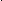 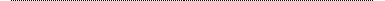 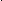 Напомена: Уколико понуду подноси група понуђача, Изјава мора бити потписана од стране овлашћеног лица сваког понуђача из групе понуђача .XIII ОБРАЗАЦ - РЕФЕРЕНТНА ЛИСТА ЗА ПОНУЂАЧА- СПИСАК ПРУЖЕНИХ УСЛУГАПонуђач 	је у периоду у(уписати назив и адресу понуђача)Последњe две године, рачунајући до дана објављивања позива за подношење понуда у поступку јавне набавке услуга – Услуге обезбеђења објекта, број јавне набавке У-1.2.1/2020, квалитетно пружио услуге физичкотехничког обезбеђења и против пожарне заштите, референтним наручиоцима:Датум:	                          Потпис понуђачаПОТВРДАКојом се потврђује да је понуђач 	(назив и седиште понуђача)А) самостално	Б) као члан групе понуђача (Напомена: заокружити А) или Б))квалитетно пружио услуге физичко- техничког обезбеђења и противпожарне заштите у свему по уговору бр. 	од 	године у периоду од 	до 	.Потврда се издаје на захтев Понуђача 	ради учешћа у поступку јавне набавке бр. У-1.2.1/2020 - Услуге обезбеђења објекта  и у друге сврхе се не може користити.Лице за контакт по овој потврди код наручиоца је (напомена: навести име и презиме, функција) 		. Број телефона:  	Место:   	Датум:  	Да су подаци наведени у понуди тачни својим потписом и печатом, потврђује	Наручилац:Потпис одговорног лицаНапомена: -У случају потребе Образац копирати у довољном броју примерака.- Наручилац задржава право да изврши проверу тачности наведених података из потврде. Потврда ће се извршити код Наручиоца који је издао потврду. 	XVОБРАЗАЦ ПОТВРДЕ О ОБИЛАСКУ ЛОКАЦИЈЕ	Дана	 	.2020.	године,	од	стране	предузећа	 	 	 из 	извршен је обилазак локације Позоришта ради припреме понуде за јавну набавку : Услуге обезбеђења објекта ЈН број У-1.2.1/2020 по позиву за достављање понуда.Обилазак локације су извршили овлашћени представници понуђача:	              Представник Наручиоца НАПОМЕНА: Ова потврда се прилаже уз понуду и саставни је део понуде. (ако понуђач исту не приложи, наручилац неће одбити достављену понуду).ПоглављеНазив поглављаСтранаIOпшти подаци о јавној набавци3IIПодаци о предмету јавне набавке3IIIВрста, техничке карактеристике, квалитет, количина и опис добара, радова или услуга, начин спровођења контроле иобезбеђења гаранције квалитета, рок извршења, место извршења или испоруке добара, евентуалне додатне услуге и сл.4IVТехничка спецификација5VУслови за учешће у поступку јавне набавке из чл.75 и 76. Закона о јавним набавкама и Упутство како се доказује испуњеност тих услова10VIУпутство Понуђачима како да сачине понуду17VIIОбразац понуде са образцем структуре понуђене цене са упутством како да се попуни27VIIIМодел Уговора32IXОбразац трошкова припреме понуде38XОбразац Изјаве о независној понуди39XIОбразац Изјаве о финасијском обезбеђењу40XIIОбразац Изјаве о поштовању обавеза из чл.75.став 2. закона41XIIIОбразац Референтна листа за понуђача -списак пружених услуга42XIVОбразац потврде о извршеним услугама43XVОбразац потврде о обиласку локације44Назив понуђача:Адреса понуђача:Матични број понуђача:Порески	идентификациони	број	понуђача (ПИБ):Име особе за контакт:Електронска адреса понуђача (e-mail):Телефон:Телефакс:Број рачуна понуђача и назив банке:Лице овлашћено за потписивање уговораПонуђач је уписан у регистар понуђача који се води код Агенције за привредне регистреДаНеА) САМОСТАЛНОБ) СА ПОДИЗВОЂАЧЕМВ) КАО ЗАЈЕДНИЧКУ ПОНУДУ1)Назив подизвођача:Адреса:Матични број:Порески идентификациони број:Име особе за контакт:Проценат укупне вредности набавке који ће извршити подизвођач:Део предмета набавке који ће извршити подизвођач:Понуђач је уписан у регистар понуђачакоји се води код Агенције за привредне регистреДаНе2)Назив подизвођача:Адреса:Матични број:Порески идентификациони број:Име особе за контакт:Проценат укупне вредности набавке који ће извршити подизвођач:Део предмета набавке који ће извршити подизвођач:Понуђач је уписан у регистар понуђача који се води код Агенције за привредне регистреДаНе1)Назив учесника у заједничкој понуди:Адреса:Матични број:Порески идентификациони број:Име особе за контакт:Понуђач је уписан у регистар понуђача који се води код Агенције за привреднерегистреДаНе2)Назив учесника у заједничкој понуди:Адреса:Матични број:Порески идентификациони број:Име особе за контакт:Понуђач је уписан у регистар понуђача који се води код Агенције за привреднерегистреДаНе3)Назив учесника у заједничкој понуди:Адреса:Матични број:Порески идентификациони број:Име особе за контакт:Понуђач је уписан у регистар понуђача који се води код Агенције за привреднерегистреДаНеПРЕДМЕТ – ОПИСУслуге обезбеђења објекта, у свему према техничким карактеристикамаПРЕДМЕТ – ОПИСУслуге обезбеђења објекта, у свему према техничким карактеристикамаПРЕДМЕТ – ОПИСУслуге обезбеђења објекта, у свему према техничким карактеристикамаЦЕНА РАДНОГ САТАса свим зависним трошковима (без ПДВ-а) 	динара 	динараЦЕНА РАДНОГ САТАса свим зависним трошковима (са ПДВ-ом)	___________________________динара	___________________________динараУКУПНА ЦЕНА У ДИНАРИМА БЕЗ ПДВ-А ЗА ОКВИРНО 12.000 РАДНИХ САТИ	________________________динара	________________________динараУКУПНА ЦЕНА У ДИНАРИМА  СА ПДВ-ОМ ЗА ОКВИРНО 12.000 РАДНИХ САТИ	______________________динара	______________________динараНапомена: Цене су фиксне и непроменљиве до коначног извршења уговорених обавеза.Напомена: Цене су фиксне и непроменљиве до коначног извршења уговорених обавеза.Напомена: Цене су фиксне и непроменљиве до коначног извршења уговорених обавеза.Рок важења понуде :(не може бити краћи од 60 дана од дана јавног отварања понуда) 	дана 	данаРок почетка вршења услуга: (не краћи од 1 сата, не дужи од 2 дана) 		од дана пријема писменог позива Наручиоца, по закључењу уговора. 		од дана пријема писменог позива Наручиоца, по закључењу уговора.РОК ПЛАЋАЊА:45 дана од дана пријема исправног рачуна испостављеног за услуге извршене у претходном месецу45 дана од дана пријема исправног рачуна испостављеног за услуге извршене у претходном месецуДатум:Потпис понуђача: Ред.бр.       Опис услуге Јединица               мереЈединична цена у динарима радног сата са свим зависним трошковима без пдв-аЈединична цена у динарима радног сата са свим зависним трошковима са  пдв-омОквирниобим радних сати Укупна цена у динарима без пдв-аза оквирно 12.000 радних сатиУкупна цена у динаримаса пдв-омза оквирно 12.000 радних сати     1.         2.       3.      4.      5.       6.       7.       8.Услуге обезбеђења објекта    радни      сат    12.0001. ПОЗОРИШТЕ АТЕЉЕ 212, Београд, Светогорска бр. 21 , ПИБ: 100049752, МБ: 07023880, које заступа в.д.директора Новица Антић (у даљем тексту: Наручилац) и2. 	, (назив и седиште), ПИБ: 	, МБ: 	, кога заступа 	(функција и име и презиме лица овлашћеног за закључење уговора), (у даљем тексту: Пружалац услуга)уколико је поднета заједничка понуда навести тражене податке за сваког члана групе понуђача:ВРСТА ТРОШКАИЗНОС ТРОШКА У РСДУКУПАН	ИЗНОС	ТРОШКОВА	ПРИПРЕМАЊА ПОНУДЕДатум:Потпис понуђачаДатум:Потпис понуђачаДатум:Потпис понуђачаР.бр.Предмет набавкеДатум закључења уговораНазив наручиоцаВредност пружених услуга без ПДВ-аУКУПНО:УКУПНО:УКУПНО:УКУПНО:Назив наручиоца:Седиште наручиоцаУлица и број:Матични број:ПИБ: